UNIVERZITET U NOVOM SADU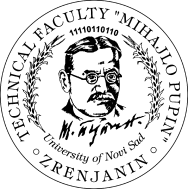 TEHNIČKI FAKULTET "MIHAJLO PUPIN" ZRENJANINPRIJEMNI ISPIT ZA ŠKOLSKU 2020/2021Provera sklonosti - inženjerstvo zaštite životne sredine1. Efekat globalnog zagrevanja je posledica: dejstva kiselih kiša efekta staklene bašte 	oštećenja ozonskog omotača2. Polietilen tetraftalat (PET) je: staklo plastični polimer metal3. H2SO4 je hemijska oznakasumporne kiselinemetanafosforne kiseline4. Postupak kompostiranja u cilju prerade urbanog otpada obuhvata:obradu organskog otpada  obradu organskog i neorganskog otpadaizdvajanje određenih sirovina i njihovu preradu  5. Koja od navedenih vrsta otpada je potencijalno najopasnija?radioaktivni otpadkomunalni otpadmedicinski otpad6. Pojam monitoringa životne sredine podrazumeva:kontinualnu kontrolu i sistem praćenja stanja životne sredineraspored biljnog i životinjskog svetaprostornu projekciju razvoja određene teritorije7. Koji se od navedenih grupa materijala najčešće recikliraju?papir, plastika i staklotekstil, koža i drvokeramika, guma i radioaktivni materijali8. Pritisak od 1 atmosfere iznosi:101 325 Pa 0 mbar 0 Pa9. Za gašenje vatre na električnim uređajima koristi se:  vodaprahsmeša voda-pena10. Anaerobni procesi se odigravaju uz:prisustvo kiseonikaodsustvo kiseonikа